LP21 Themenplanung Imperialismus – Afrika –Rohstoffe Fächerübergreifende Unterrichtseinheit für das 8. SchuljahrImperialismus Afrika Rohstoffe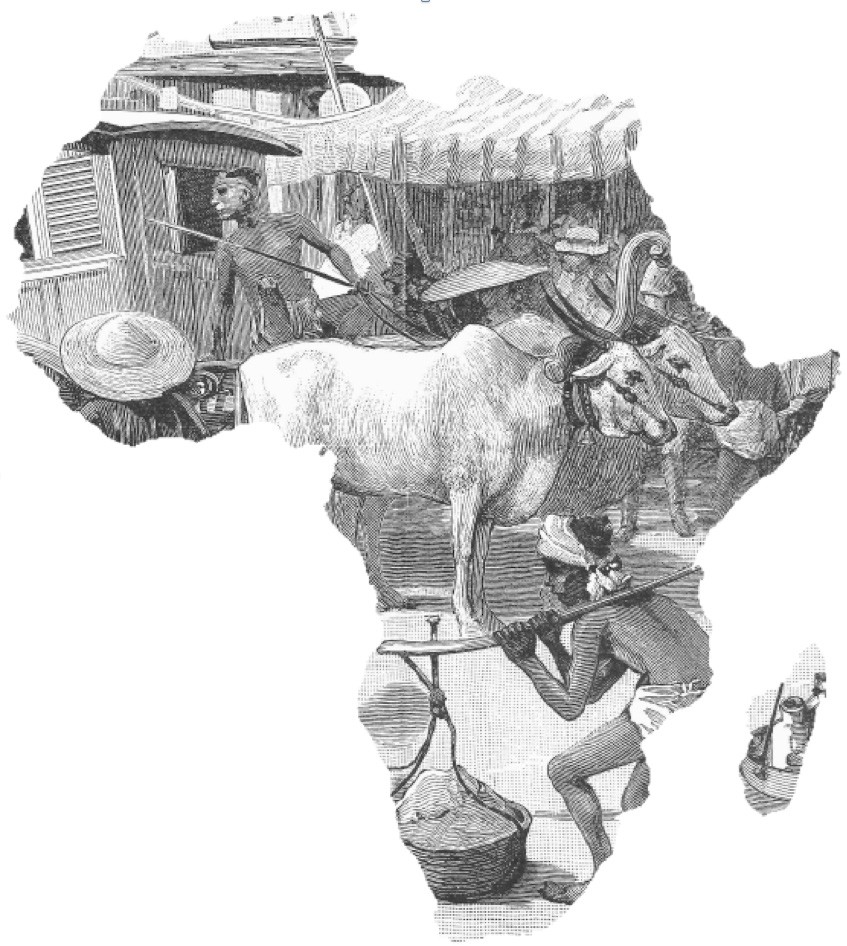 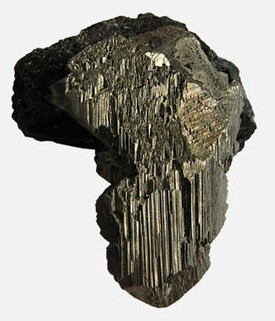 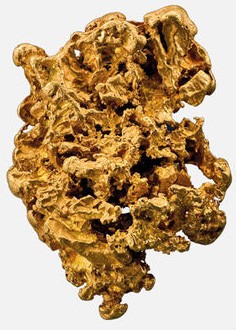 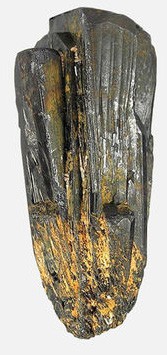 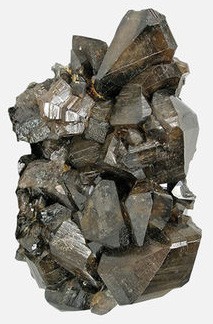 V 2; Juli 2022Autorenteam:	Carmen Neuenschwander Urs KaufmannInhaltUnter der Herrschaft EuropasAbb. 1:	Merchant-Street, Mandalay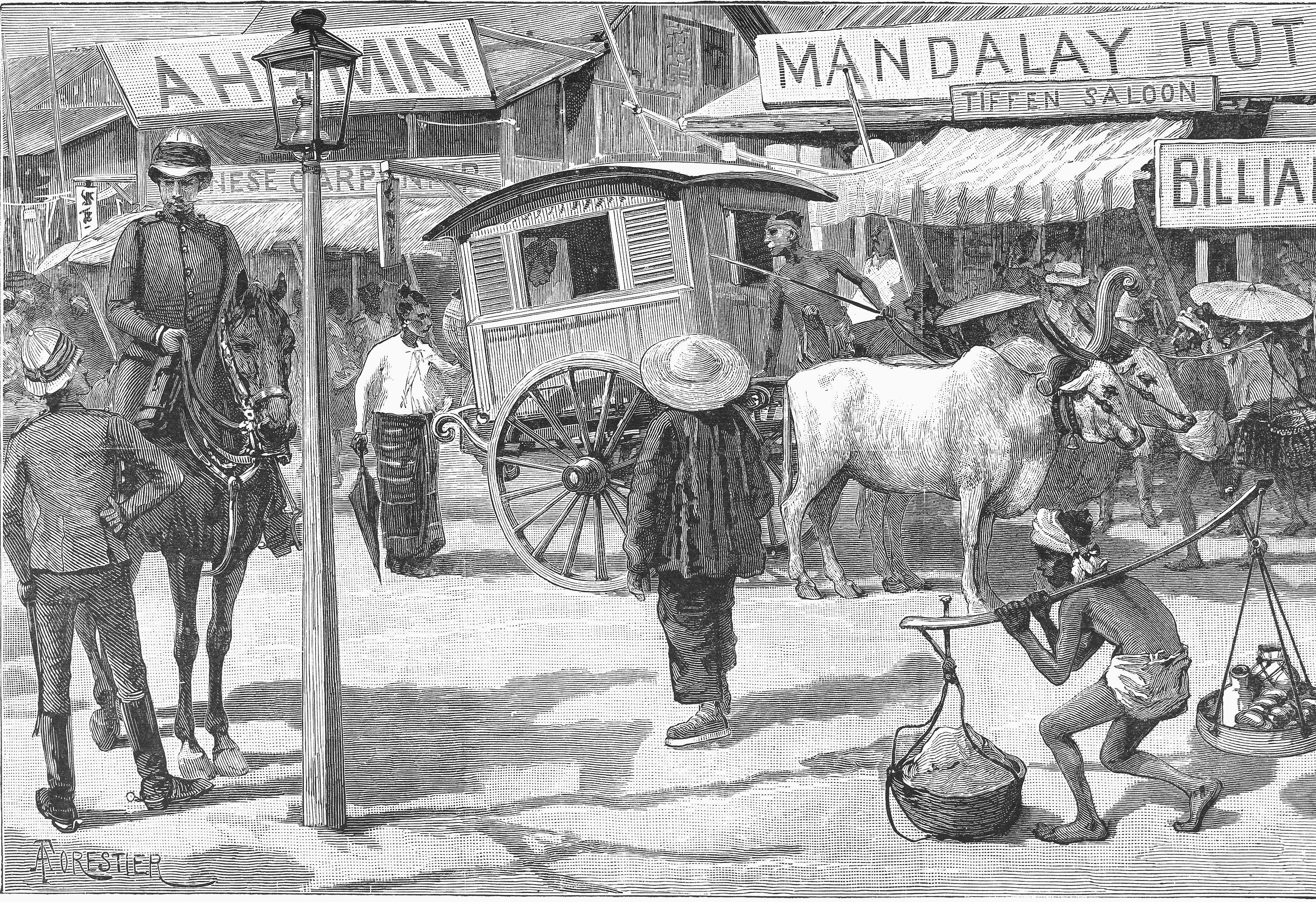 Q:	Kupferstich A. Forestier 1887In welcher Region der Welt könnte dieses Bild gezeichnet sein?Welchen Eindruck wollte der Maler mit diesem Bild vermitteln?Möchtest du in dieser Stadt Ferien machen? Begründe deine Antwort.Wodurch unterscheiden sich die einzelnen Personen? Nenne die Unterschiede:Welches sind wohl die drei grössten Probleme dieser Stadt?Zeichne diese Strassenkreuzung heute:Stellt die Szene auf dem Bild nach.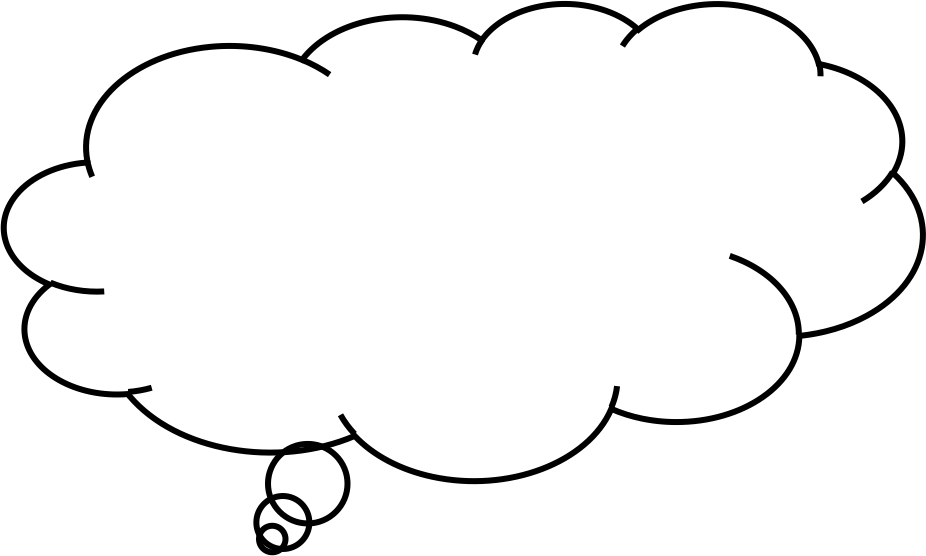 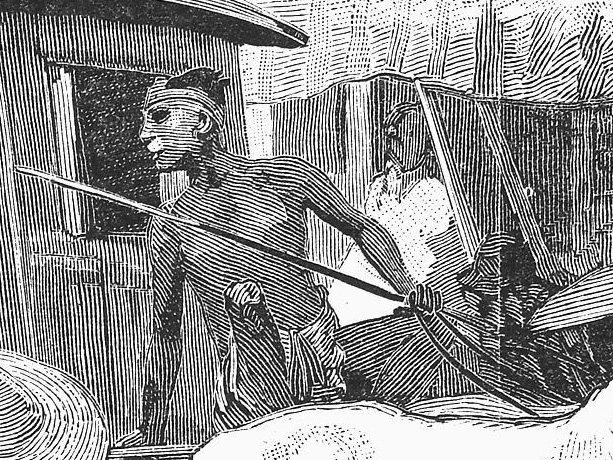 Was denken sich der Lastenträger, der Offizier, die Dienerin und der Kutscher? Wie fühlen sie sich?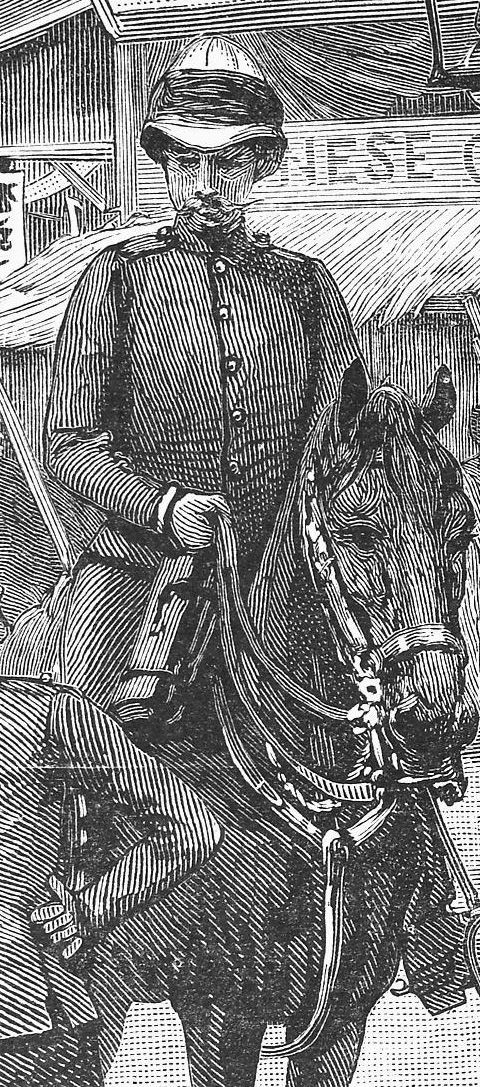 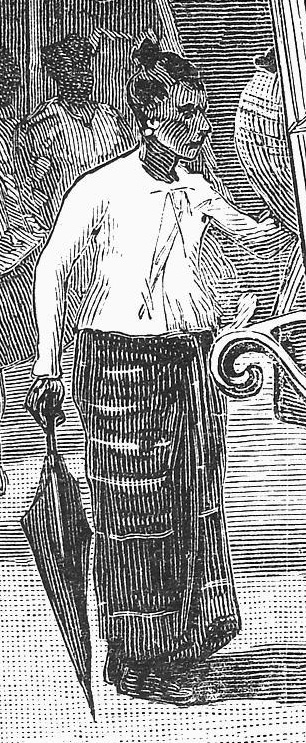 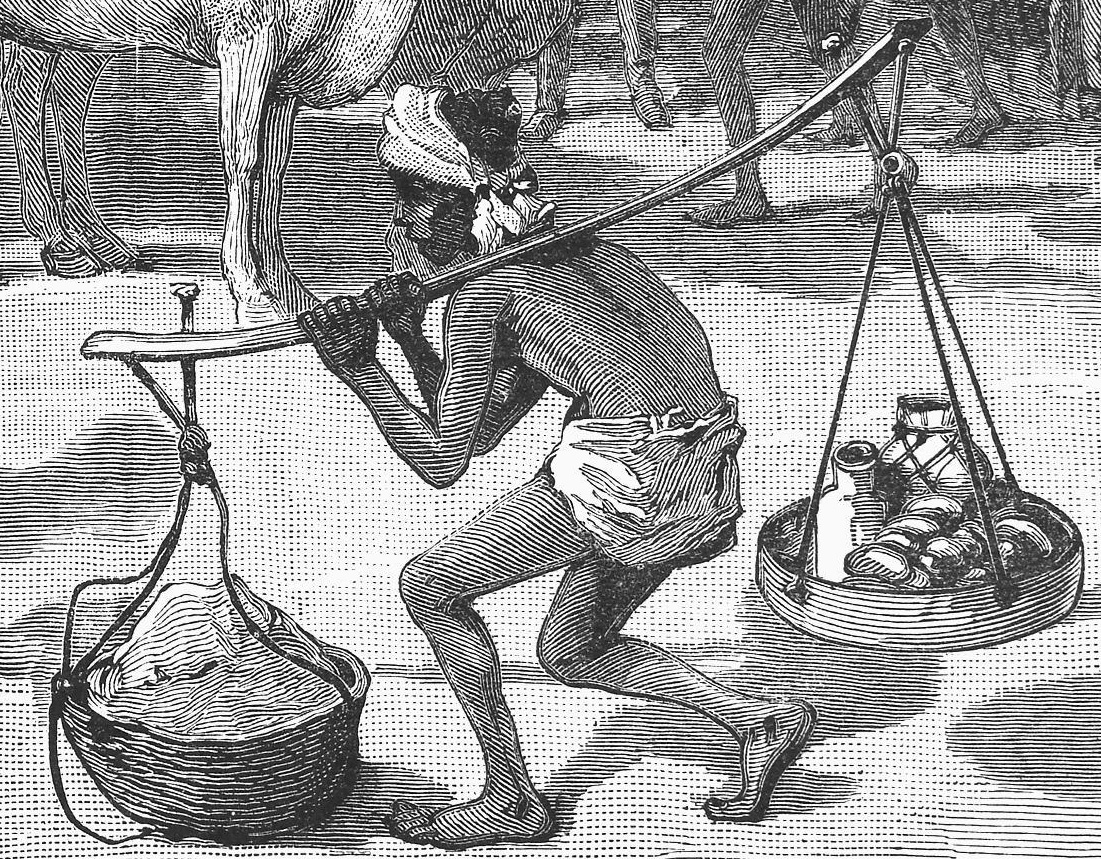 Imperialismus in Afrika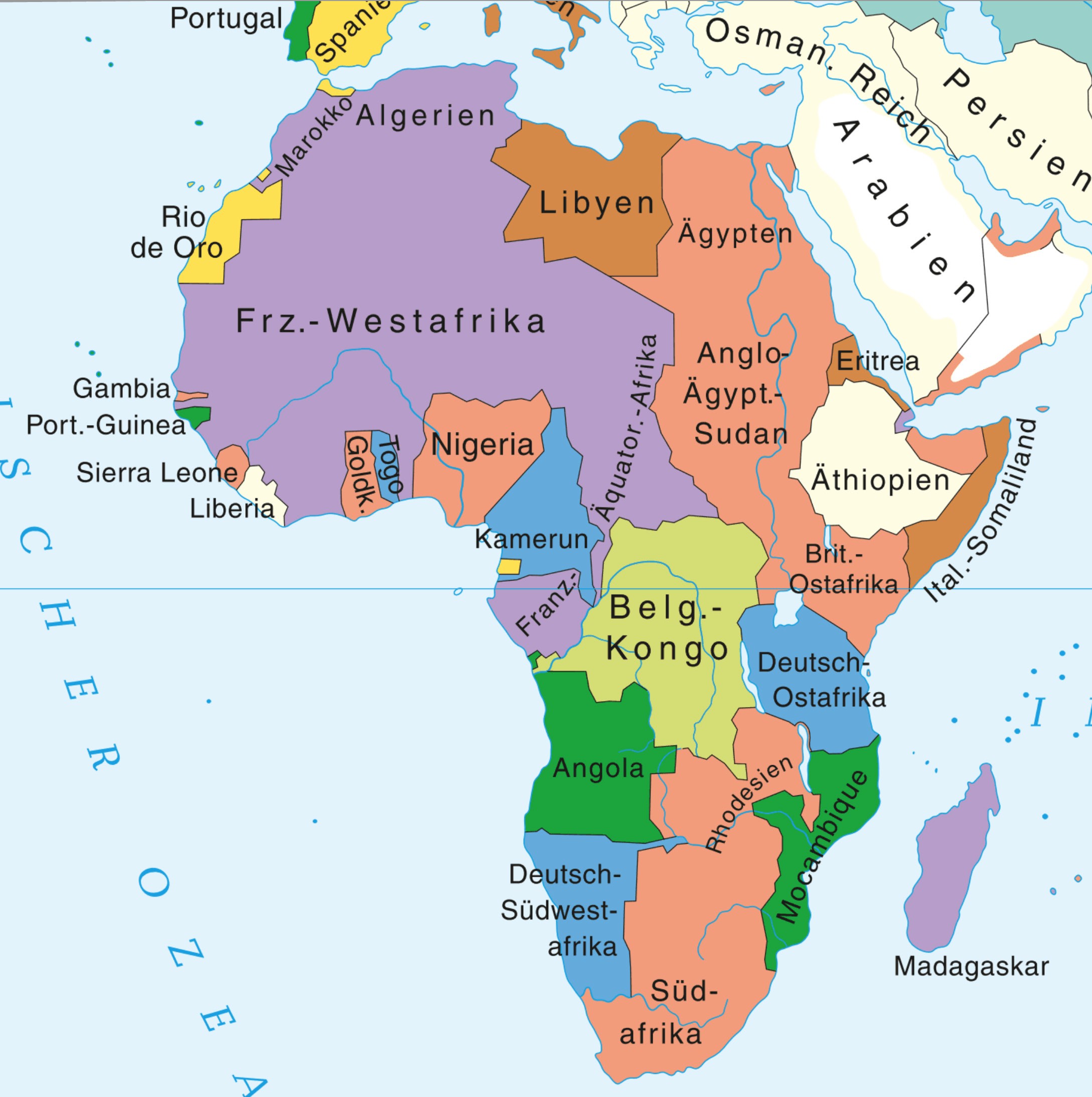 Studiere die Kolonialkarte von 1914:Welche europäischen Staaten hatten in Afrika Kolonien?Afrika 1914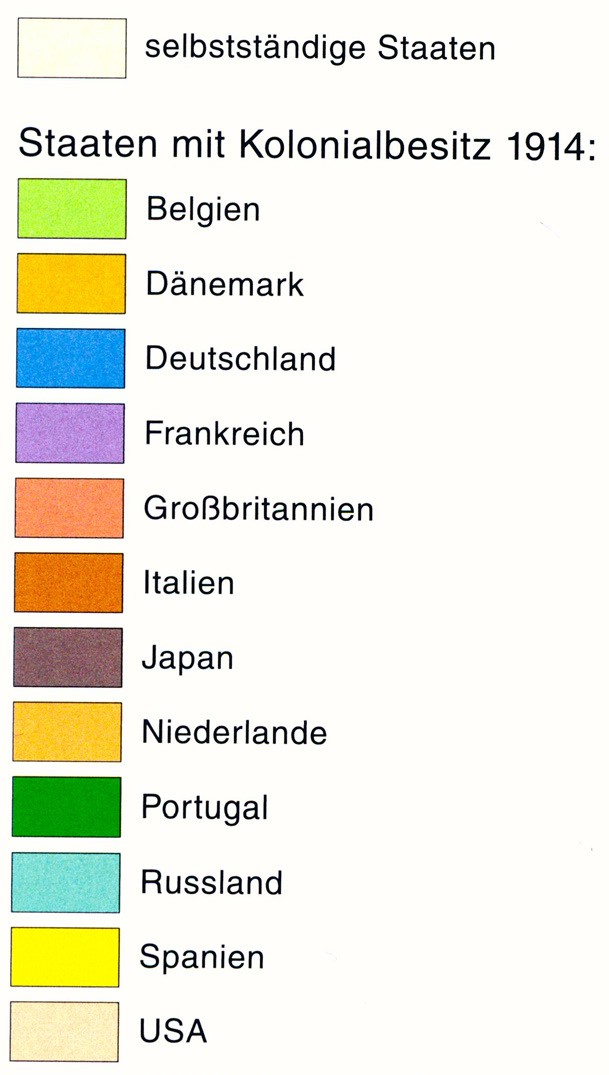 Welches war deiner Meinung nach die bedeutendste Kolonialmacht in Afrika? Begründe!Vergleiche die Kolonialkarte von 1914 mit der politischen Karte von 2008.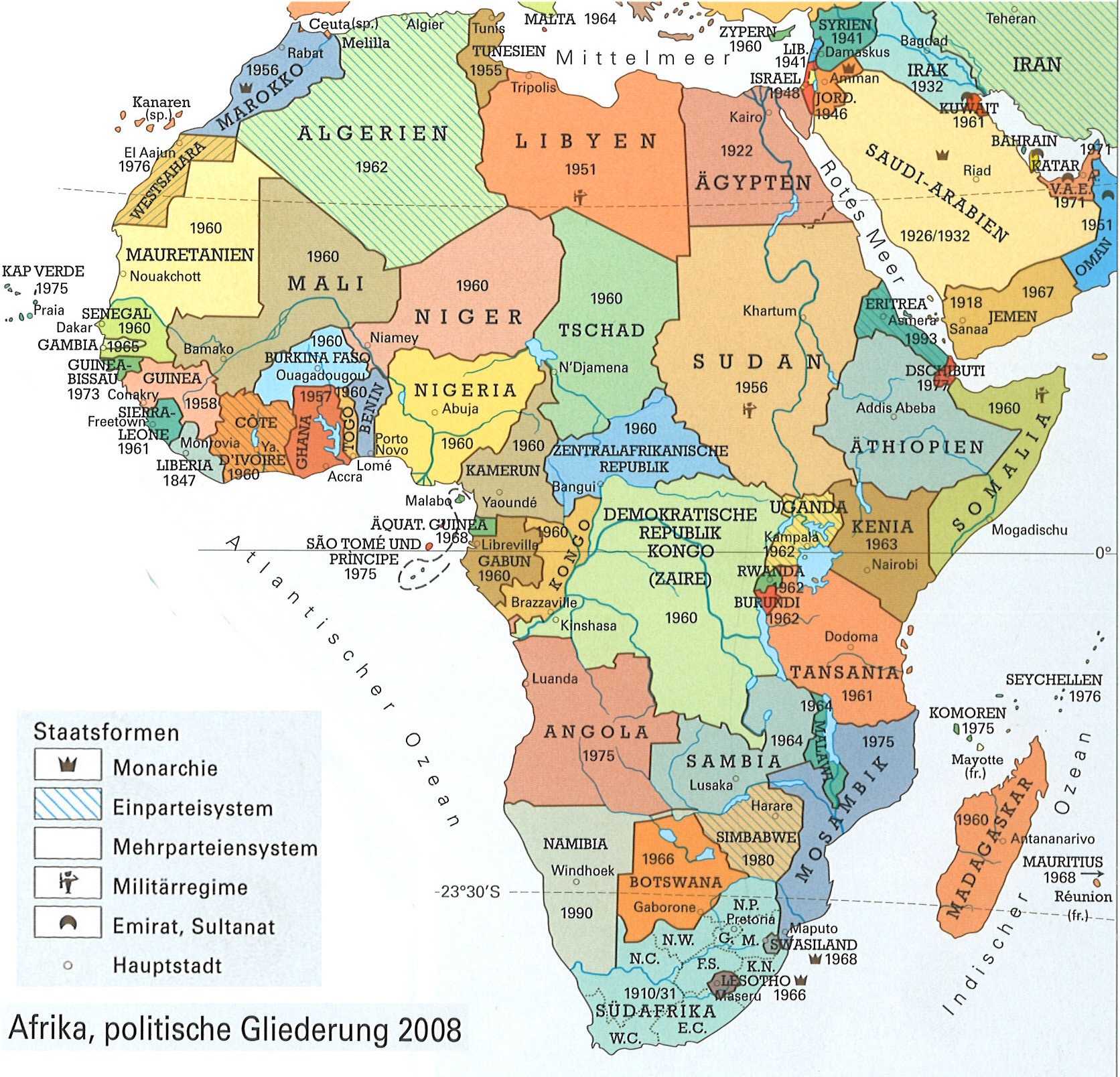 Afrika 1914	Afrika 2008Was fällt dir auf?Auf der Karte von 2008 steht bei allen Ländern eine Jahreszahl. Warum?a) Was ist mit Französisch Westafrika geschehen?Wann fand die Veränderung statt?Kannst du dir erklären, weshalb die Grenzen aussehen, als seien sie mit dem Lineal gezogen.Nicht alle Regionen Afrikas haben die gleiche Entwicklung durchgemacht. Nenne 3 Länder, die ihre Form nicht verändert habenAbb. 2:	Politische AfrikakartenQ:	Zeitreise 2 2017: 44/45; SWA 2010: 96Die Erde wird aufgeteilt1	KarikaturenAbb. 3:	Karikatur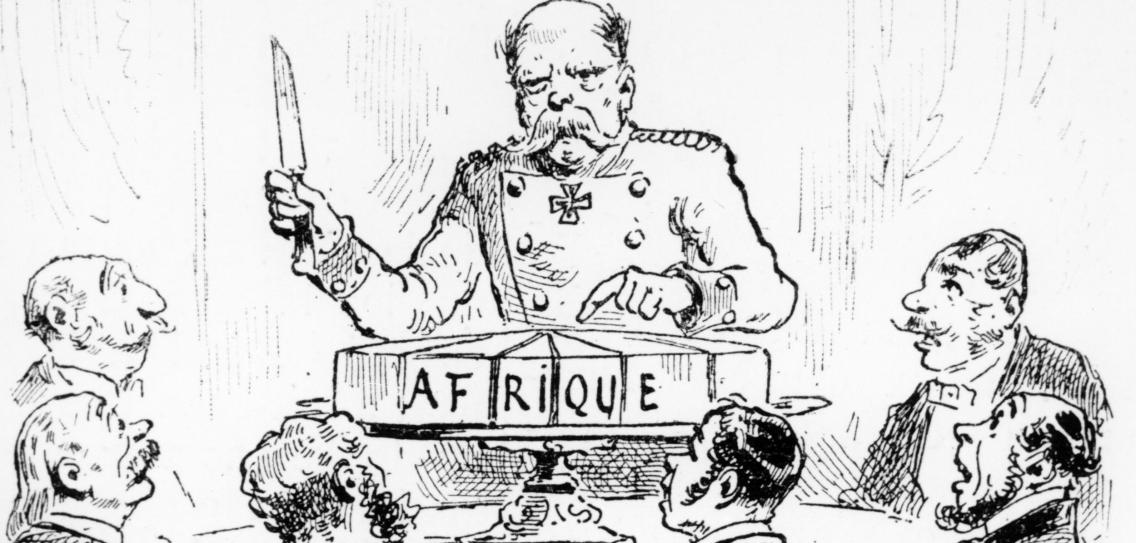 Q:	picture alliance akg images2	Warum die imperialistischen Mächte Kolonien erwarbenAusbeutung und Unterdrückung1	Die Herero heuteDie Herero sind ein afrikanisches Hirtenvolk von heute etwa 120'000 Menschen. Die Mehrheit von ihnen lebt in Namibia. Das traditionelle Hereroland befindet sich nördlich von Windhoek in der Dornsavanne am Rande der Wüste Kalahari (Abb. 4). Eine beachtliche Zahl von Hereroleuten lebt ausserhalb der traditionellen Siedlungsgebietenin städtischen Zentren, ein sehr grosser Teil davon in Windhoek. Sie verdienen ihren Lebensunterhalt meist als Arbeiter auf großenFarmen oder in den Städten als Händler und Handwerker. Im Herzen sehen sich die Herero noch immer als Rinderfarmer.Ursprünglich lebten sie in Hütten aus Zweigen, mit Kuhdung und Flussschlamm abgedichtet und geglättet. Heutzutage werden auch Gummi, Plastik, Pappe und Altmetall zum Hausbau verwendet.KleidungDie Frauen tragen farbintensive, hochgeschlossene, lange Kleider und kunstvoll um Zeitungen geschwungene Kopftücher in leuchten- den Farben (Abb. 5).Diese Kleidung ist auf die Missionare im 19. Jahrhundert zurück zu führen. Die Missionare empfanden die Nacktheit als unanständig.Phyllis aus KatuturaPhyllis ist 23 Jahr alt und lebt in Katutura, der fast unbekannten Zwil- lingsstadt von Windhoek. Dort leben heute etwa 70‘000 Einwohner. Dank Fleiss und Intelligenz hat sie eine gute Schulbildung erworben und spricht fliessend Englisch. Als Fremdenführerin zeigt sie inter- essierten Touristen die andere Seite der namibischen Hauptstadt: das Leben der armen Bevölkerung und die improvisierten Viertel der Zuwanderer (Abb. 6).Bei der Besichtigung des Marktes von Katutura wird auch ein Schneideratelier besucht. Phyllis Traum ist der Besitz von vier traditi- onellen Herero-Kleidungen. Drei davon besitzt sie schon (Abb. 4)!LebensumständeIn Namibia gibt es grosse Unterschiede zwischen arm und reich. Zu den Reichen gehören die meisten weissen Namibier und eine kleine schwarze Oberschicht. Die meisten Herero hingegen gehören – wie viele andere namibische Völker – zum armen Bevölkerungsteil. Die Zuwanderer in die Hauptstadt Windhoek müssen quasi bei Null be- ginnen (Abb. 7).Schau dir dazu auch die Grafiken auf der Rückseite an!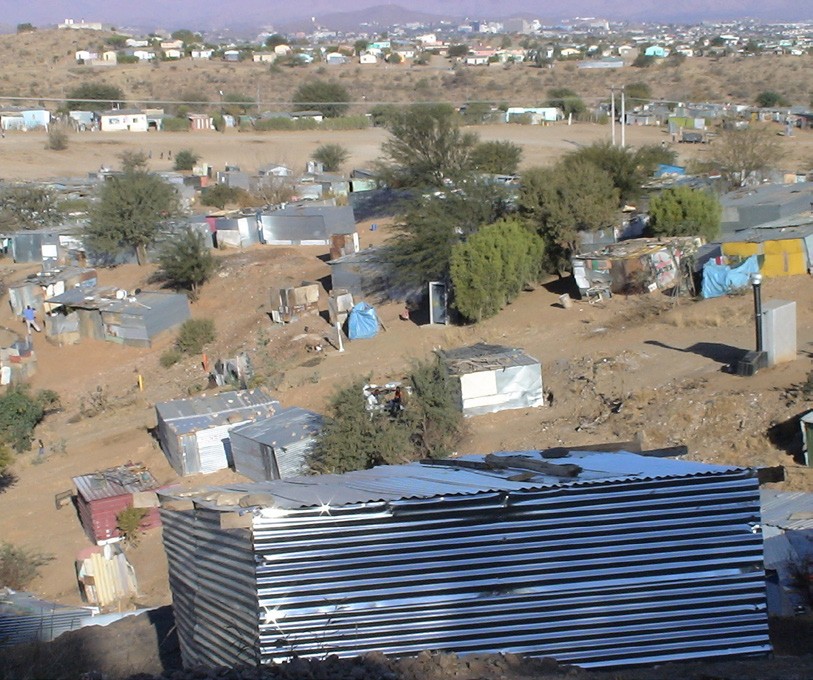 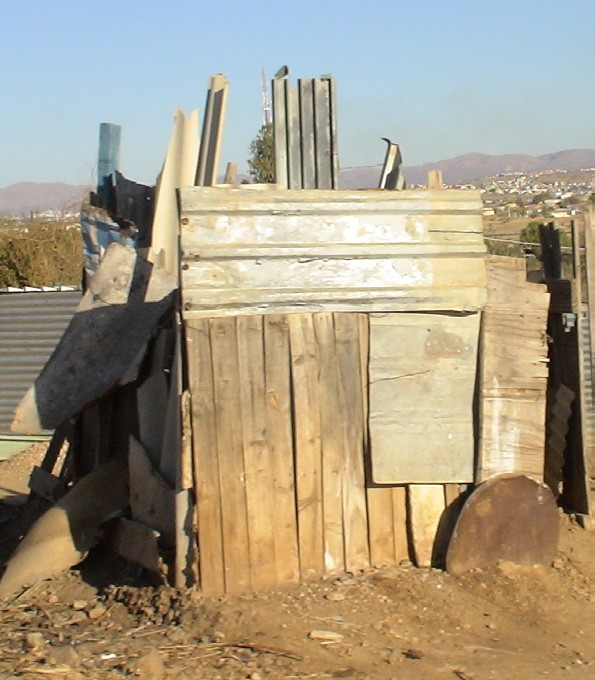 Abb. 6:	l: Hüttensiedlung am Rande von Katutura (im Hintergrund Windhoek);	r: improvisierte DuscheQ:	Urs Kaufmann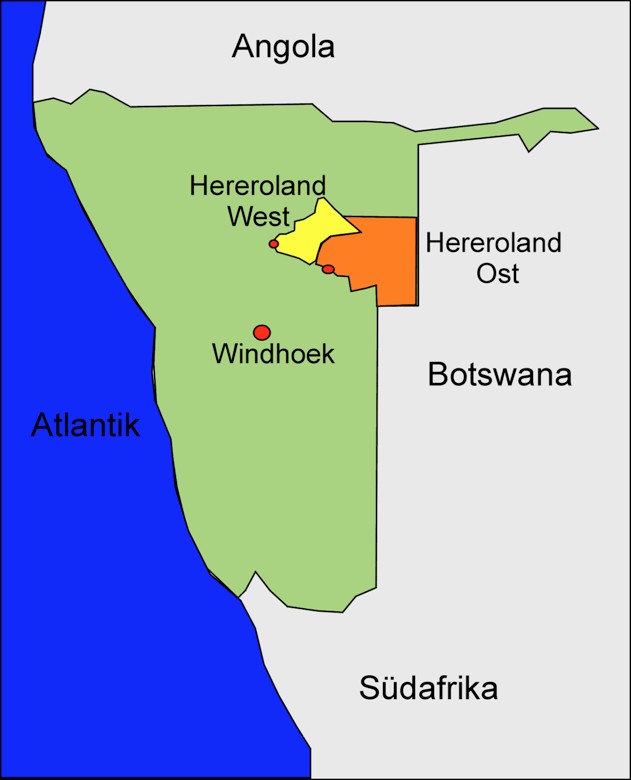 Abb. 4:	Lebensraum der HereroQ:	Nora Fritschi & Chantal Lutz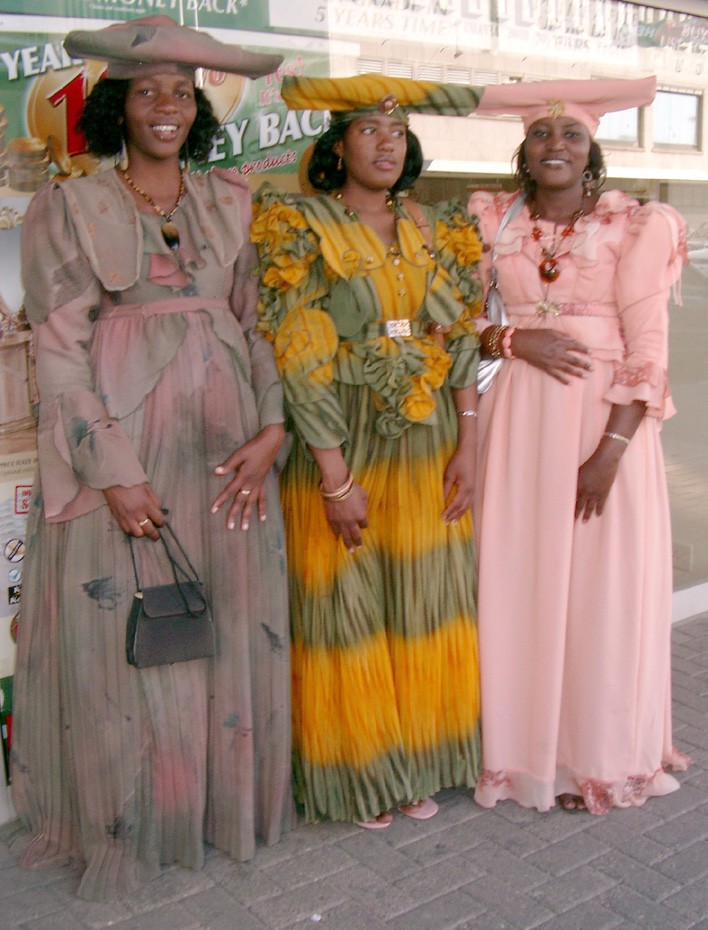 Abb. 5:	Junge Herero-Frauen im AusgangQ:	Urs Kaufmann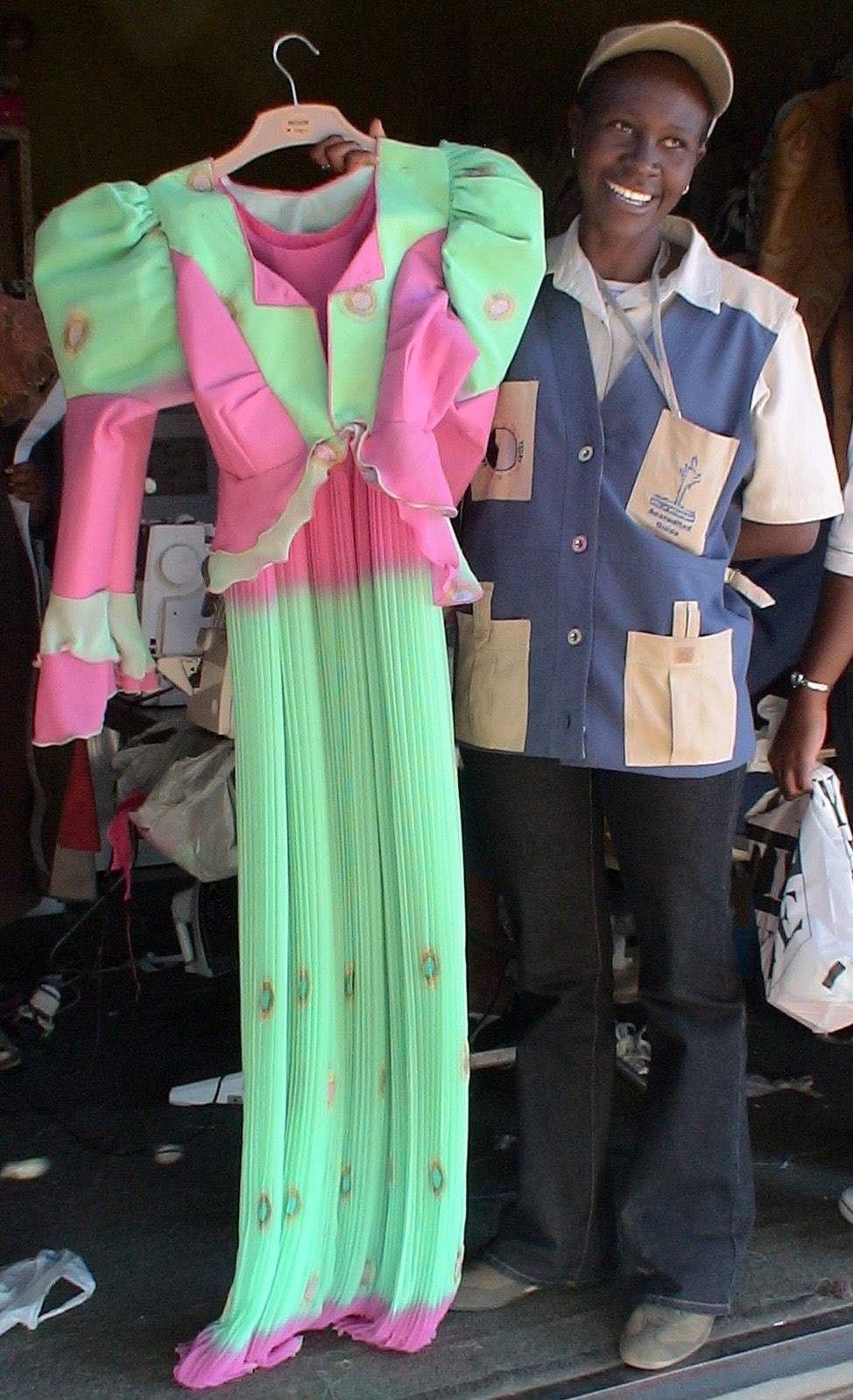 Abb. 7:	Phyllis in KatuturaQ:	Urs KaufmannVertiefung:Wovon haben die Herero früher gelebt, wovon leben sie heute?Wenn die Herero aus ihren Dörfern in die Stadt ziehen, ändern ihre Lebensumstände. Womit können sie ihr Geld verdienen?Wo und wie werden sie vermutlich wohnen?Phyllis wünscht sich 4 Herero-Kleider. Handelt es sich dabei um eine alte Herero-Tradition?Nicht allen Namibiern geht es gleich gut. Erkläre das mit Hilfe der Abb. 8 und Abb. 9.Stelle die Statistik (Abb. 12) als Balkendiagramm dar (Abb. 13)!Wähle eine weitere Grafik aus, beschreibe sie und überlege dir, was die Zahlen für die Namibier bedeuten.(Holzkohle)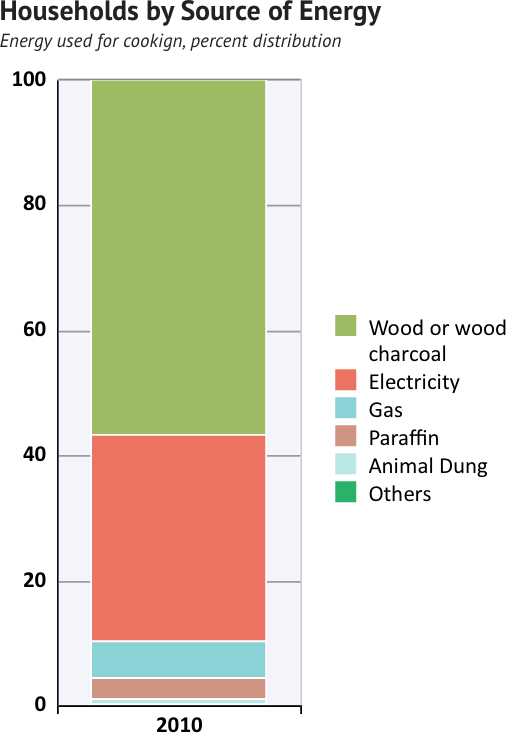 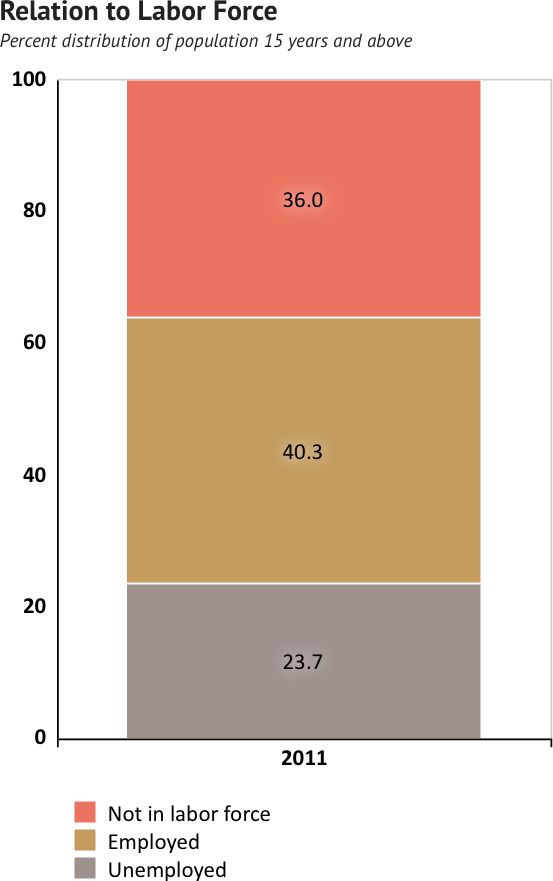 (Wachsähnliches Erdölprodukt)Abb. 8:	Arbeit und ArbeitslosigkeitQ:	Namibia Statistc Agency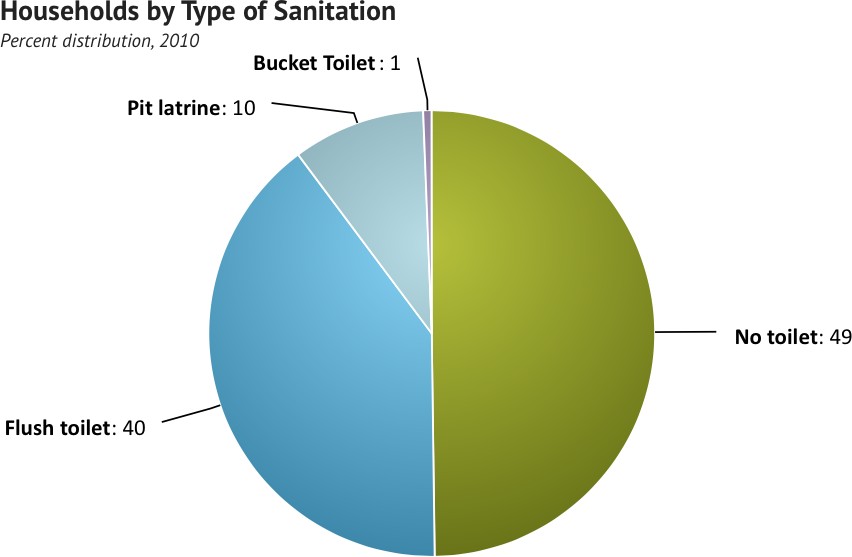 Abb. 10:  Sanitäre Anlagen der HaushalteQ:	Namibia Statistc Agency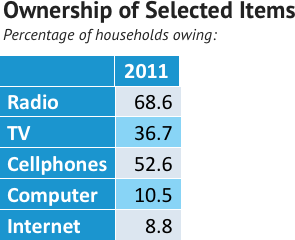 Abb. 12:  Zugang zu digitalen GerätenQ:	Namibia Statistc AgencyAbb. 9:	Energiequelle der HaushalteQ:	Namibia Statistc Agency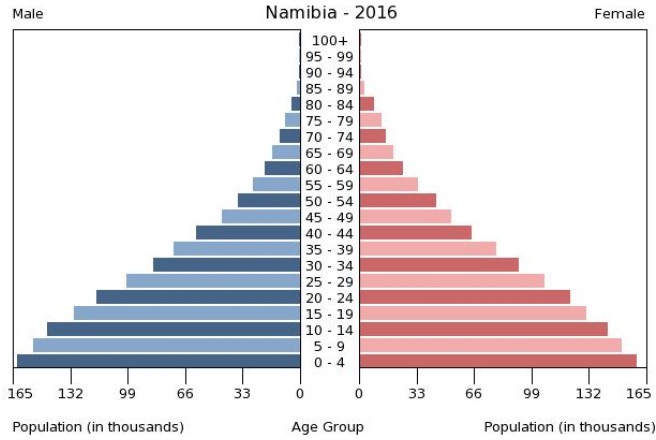 Abb. 11:  BevölkerungsdiagrammQ:	Namibia Statistc Agency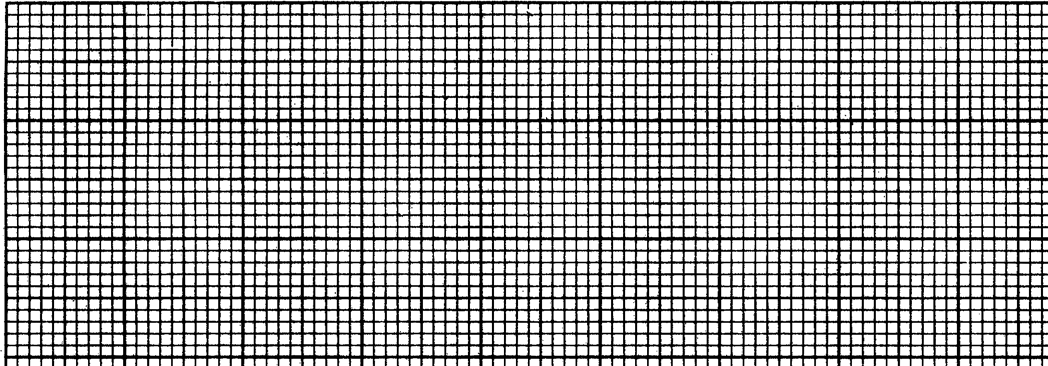 Abb. 13:  Zugang zu digitalen GerätenQ:	Eigene Darstellung als BalkendiagrammAntworten Vertiefung:2	Die Herero 1904SituationsskizzeAuswertungWarum haben die Herero den Kampf verloren?Warum wehren sich die Herero?Weshalb lassen die Deutschen die Herero verhungern?Wie führen die Deutschen Krieg gegen die Herero?Afrika heute1	Mitwachsende AfrikakarteZeichne mit Bleistift einen Umriss von Afrika! Benutze die ganze Fläche.Korrigiere deinen Umriss mit Hilfe des AtlasErgänze die Karte mit den Flüssen Niger, Nil, Sambesi, KongoErgänze deine Karte mit den Grossstädten Kairo, Lagos, Dakar, Kapstadt und WindhoekErgänze deine Karte mit den Grosslandschaften Sahara, Kongobecken, Namib, KalahariErgänze deine Karte mit Namibia.Ergänze, was dir noch fehlt2	Typisch afrikanisch?Diese Produkte kannst du in einem Schweizer Supermarkt kaufen. Woher sie wohl stammen?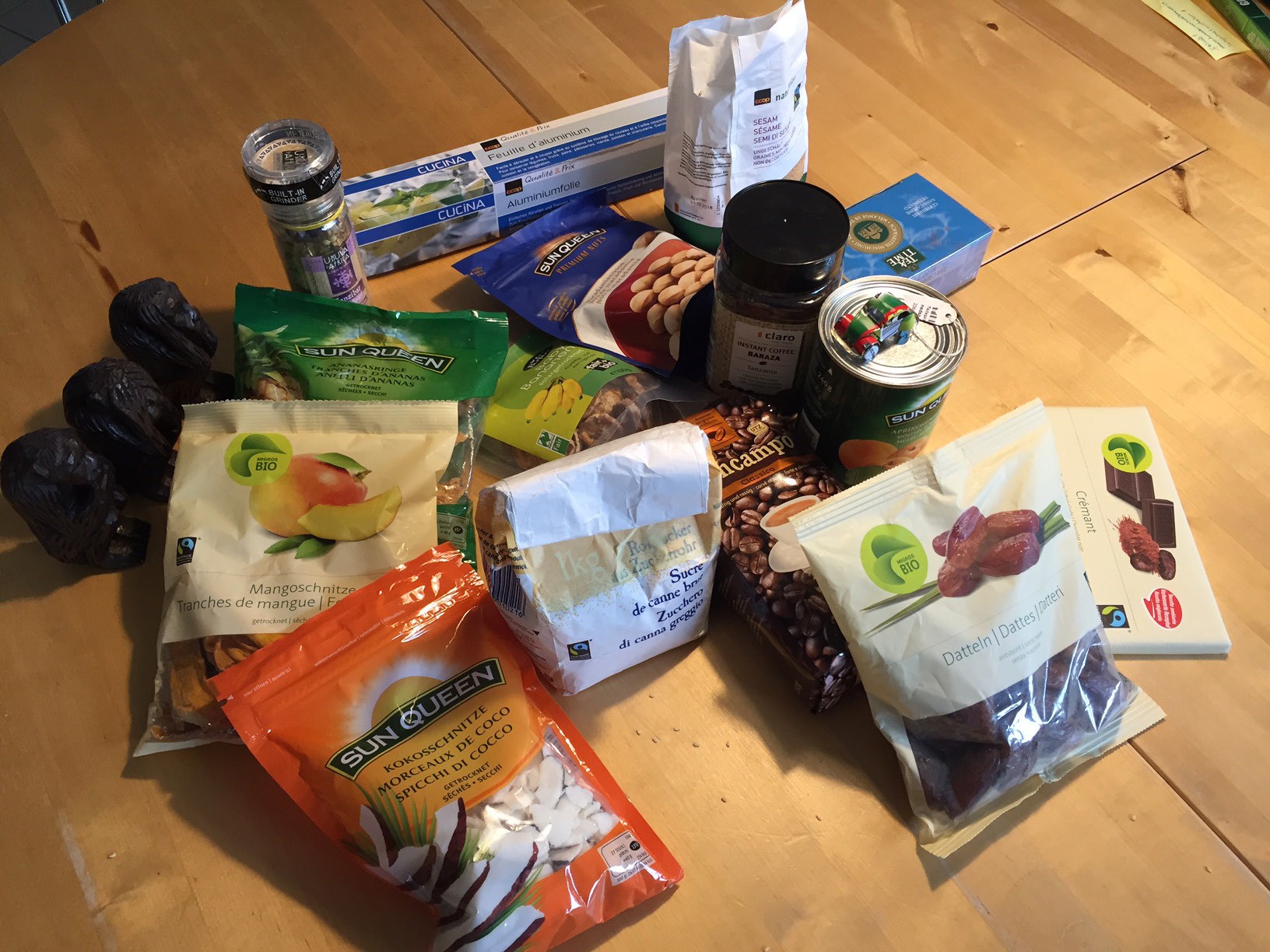 Abb. 14:	Produkte aus dem SupermarktQ:	Carmen NeuenschwanderSuche im Atlas die für die Produkte entsprechenden Symbole.Zeichne vier davon in deine Afrikakarte ein!In welche Kategorie gehören alle diese Produkte?Stelle Vermutungen an:Wieso finden wir im Supermarkt nur wenige Produkte aus Afrika?Wieso finden wir nur Produkte aus der oben erwähnten Kategorie?3	Infrastruktur in AfrikaBeschreibe ein Bild / die Bilder.Welches ist deiner Meinung nach die Hauptaussage des Bildes / der Bilder?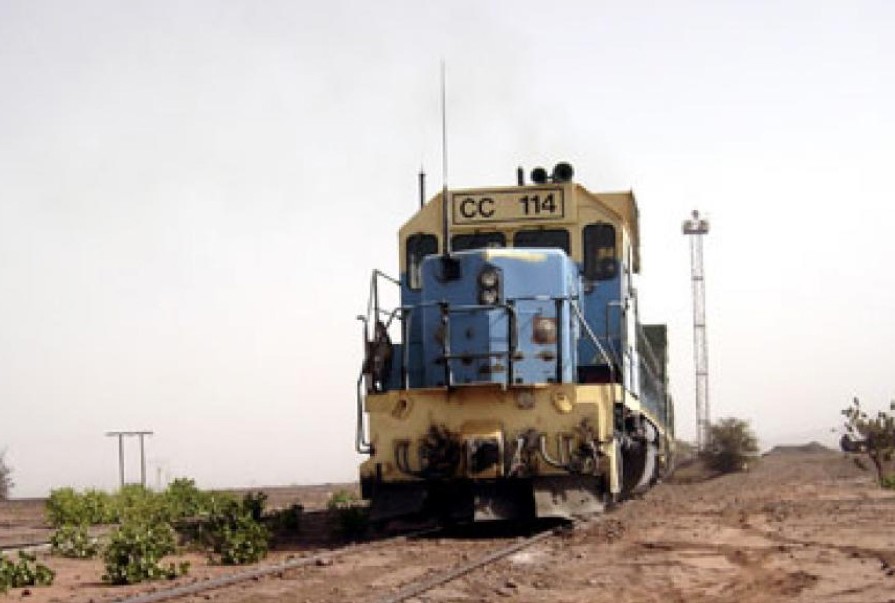 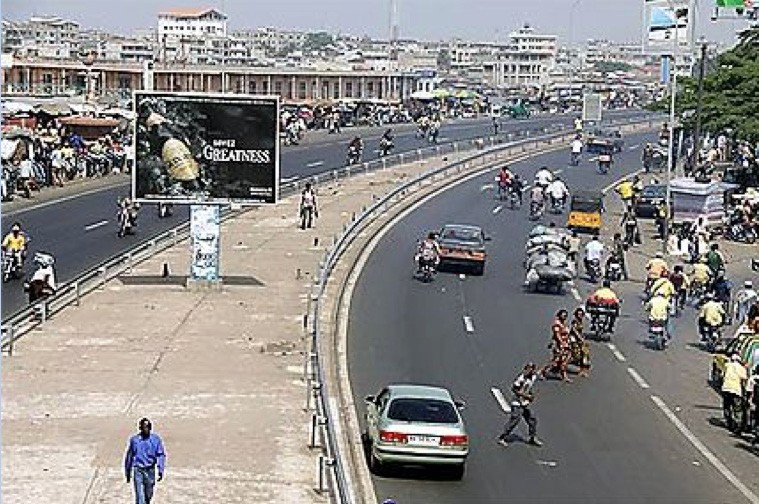 a:	a:b:	b: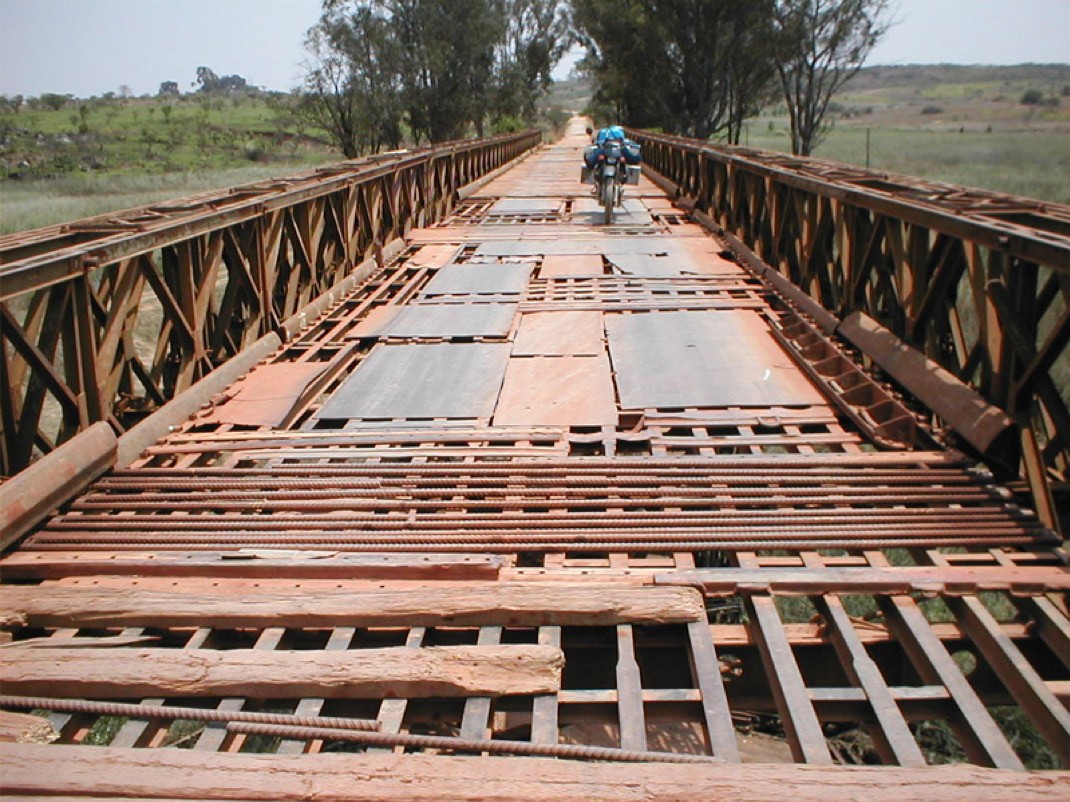 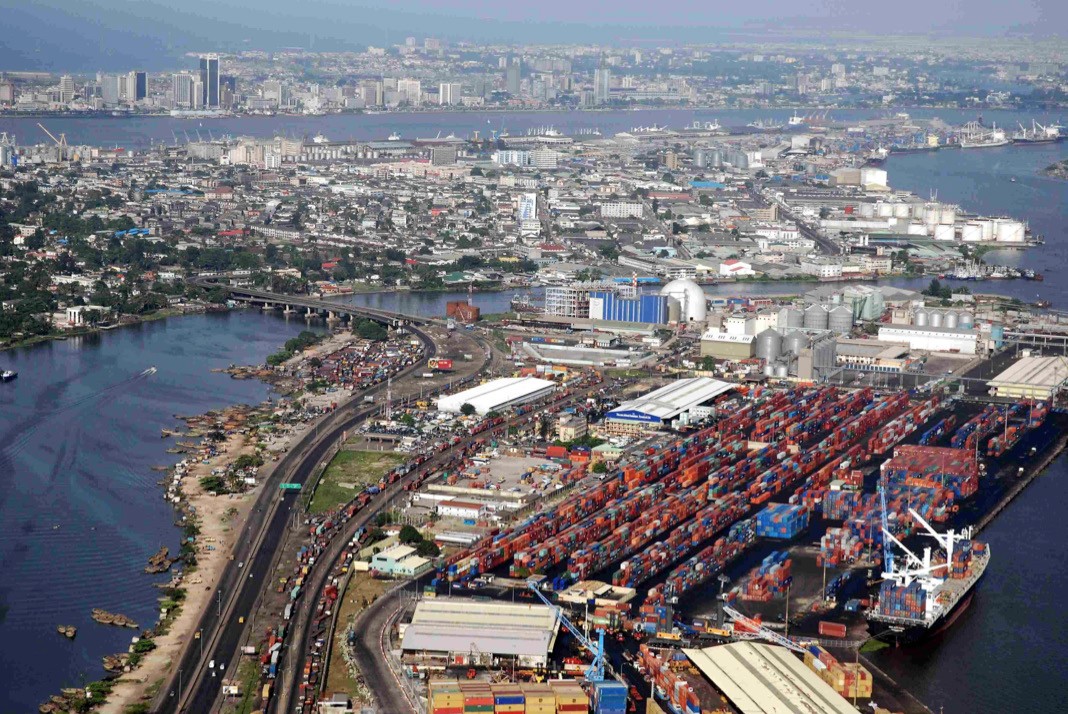 a:	a:b:	b: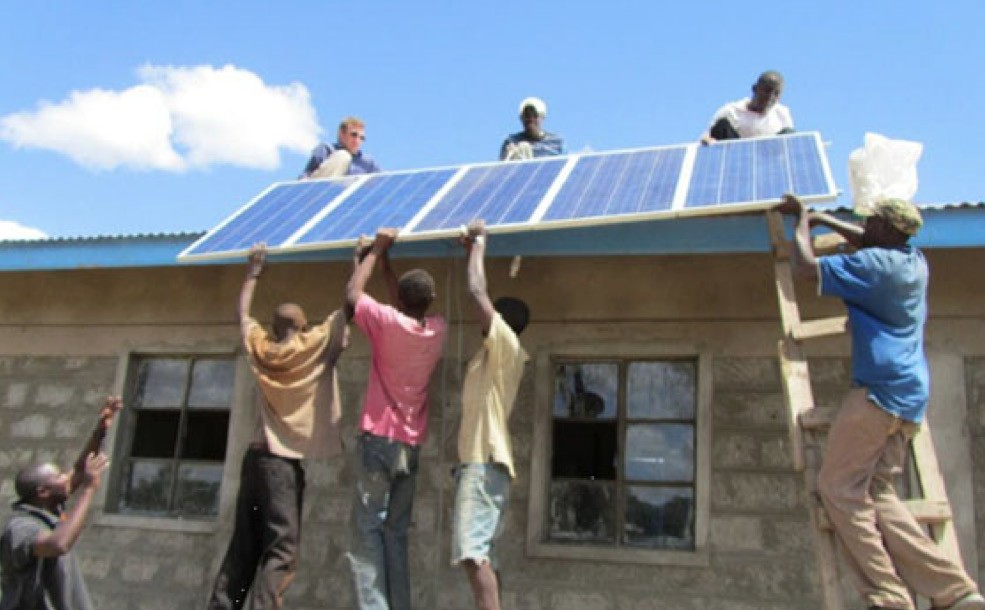 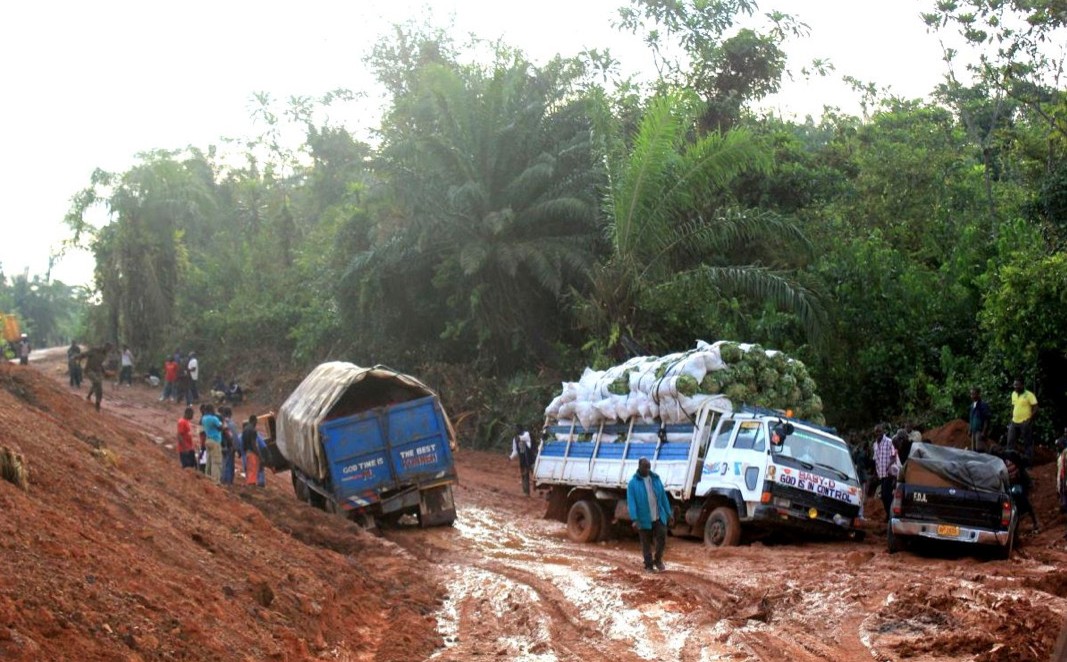 Bedeutung der Infrastruktur für die WirtschaftHalte deine Erkenntnisse aus den Infrastrukturbildern fest:4	Handelsströme zwischen Afrika und Europa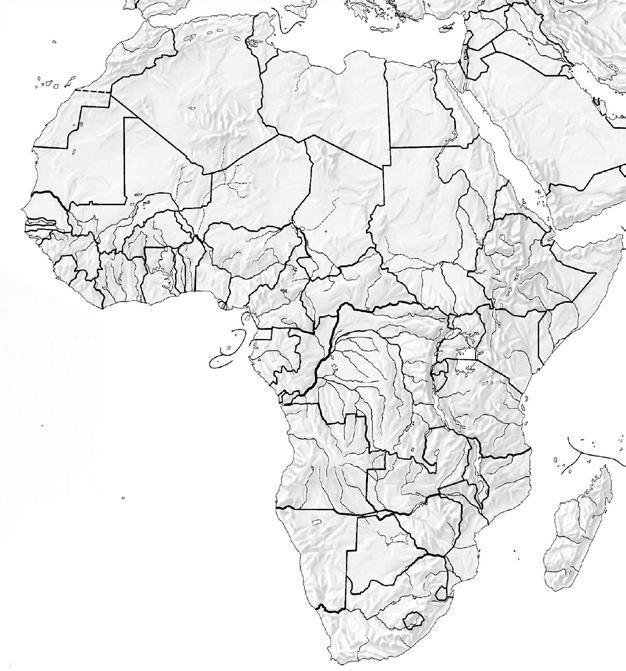 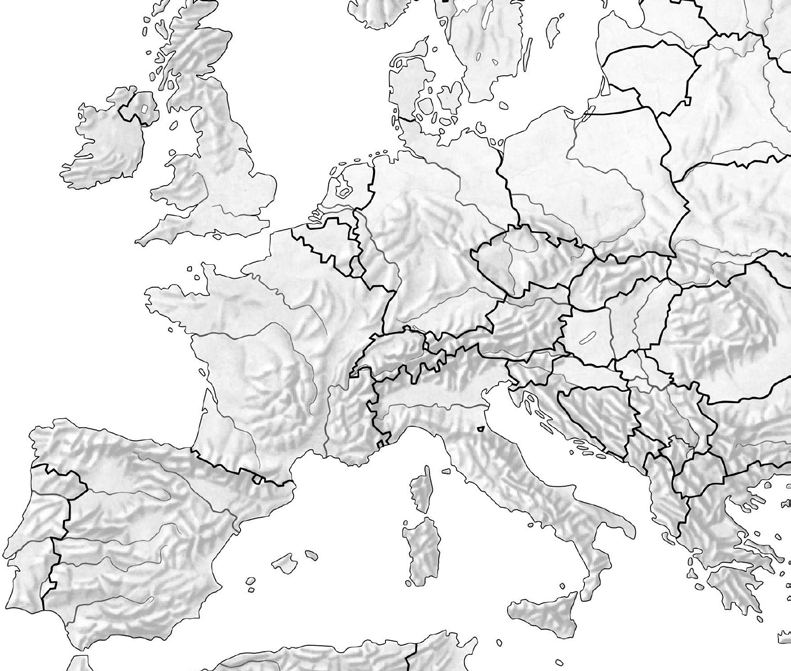 5	Afrika im Welthandel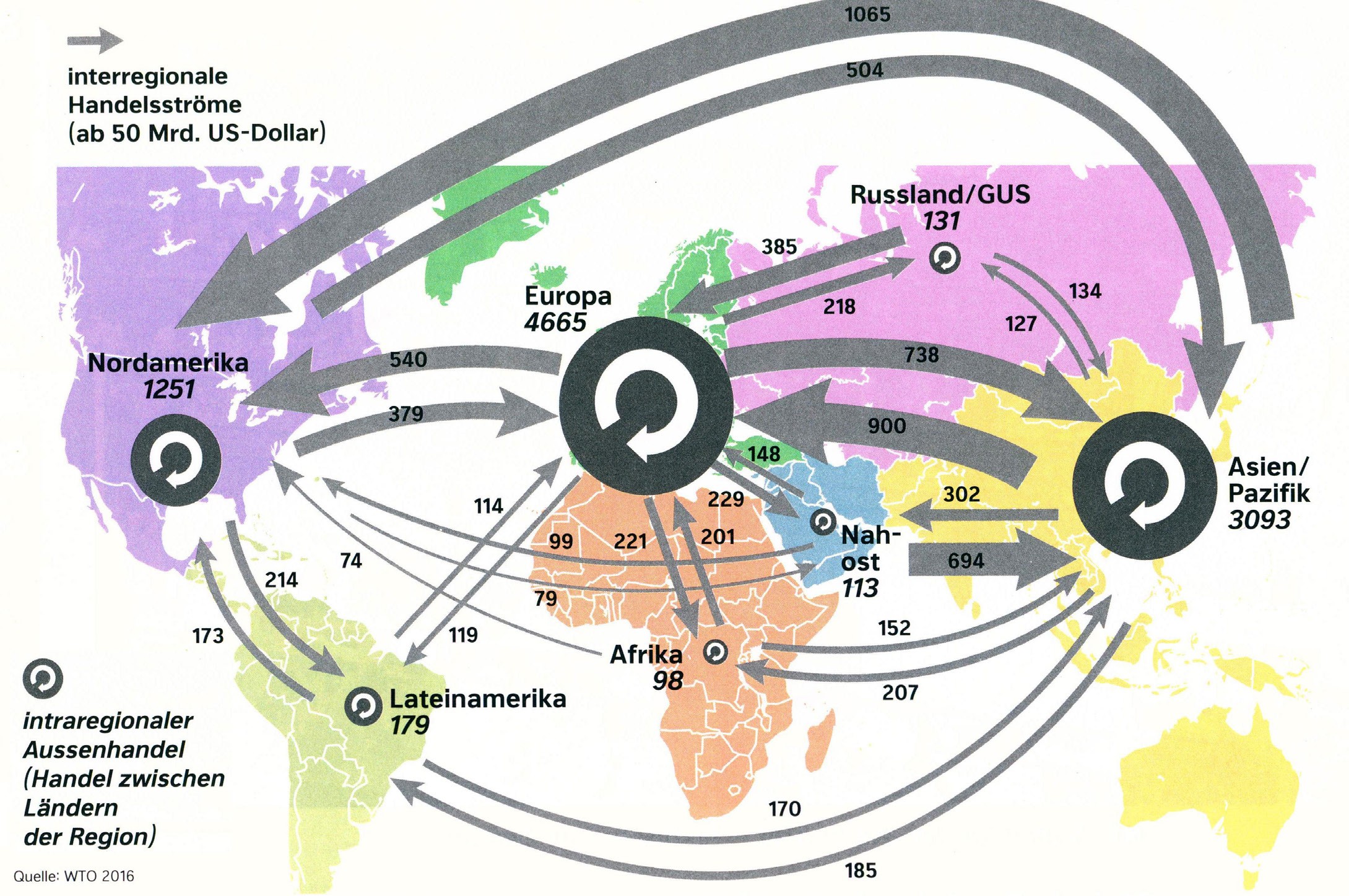 Abb. 17:	Globale Handelsströme 2014Q:	Durchblick II, S. 227Erkenntnisse aus der Grafik:Welche Bedeutung kommt Afrika im Welthandel zu?Armes reiches Afrika1	Rohstoffe – Afrikas Reichtum (Version I: ältere Atlanten)Untersuche im Schweizer Weltatlas S. 100 (Ausgaben bis 2010) den Rohstoffreichtum Afrikas:Betrachte die Legende und zeichne folgende Symbole ab:Kaffee	Ölpalme	BaumwolleEisen	Gold	ColtanErkläre, wieso die Symbole unterschiedlich gross sind.Wieso stehen in den Symbolen z.B. 10% ?Welche Länder sind besonders rohstoffreich?Welches Land in Besonderen?Vervollständige folgende Tabelle und füge zwei weitere Rohstoffe an:2	Rohstoffe – Afrikas Reichtum (Version II: aktueller Atlas)Untersuche im Schweizer Weltatlas S. 113 (Ausgaben 2017) den Rohstoffreichtum Afrikas:Betrachte die Generallegende (S. 257) und zeichne folgende Symbole ab: Ö- / Gas-Kraftwerk	Steinkohle	DiamantEisen	Gold	TantalBetrachte ganz Afrika und fasse zusammen: Wo befinden sich rohstoffreiche Regionen?Was bedeuten:	grüne Rauten?	..........................................................................................braune Rauten?	..........................................................................................Dreiecke?	..........................................................................................kursive Schrift?	..........................................................................................gelbe Punkte?	..........................................................................................Vervollständige folgende Tabelle und füge zwei weitere Rohstoffe an:In welchem Land wird besonders viel Coltan abgebaut? Beachte die Karte S. 119 unten!Dieses Land ist sehr rohstoffreich. Nenne fünf weitere im Land vorkommende Rohstoffe.3	Ich und mein SmartphoneVersuche, die folgenden Fragen zu beantworten:Abb. 18:	Fragen zum HandyQ:	© Germanwatch & SODI 2015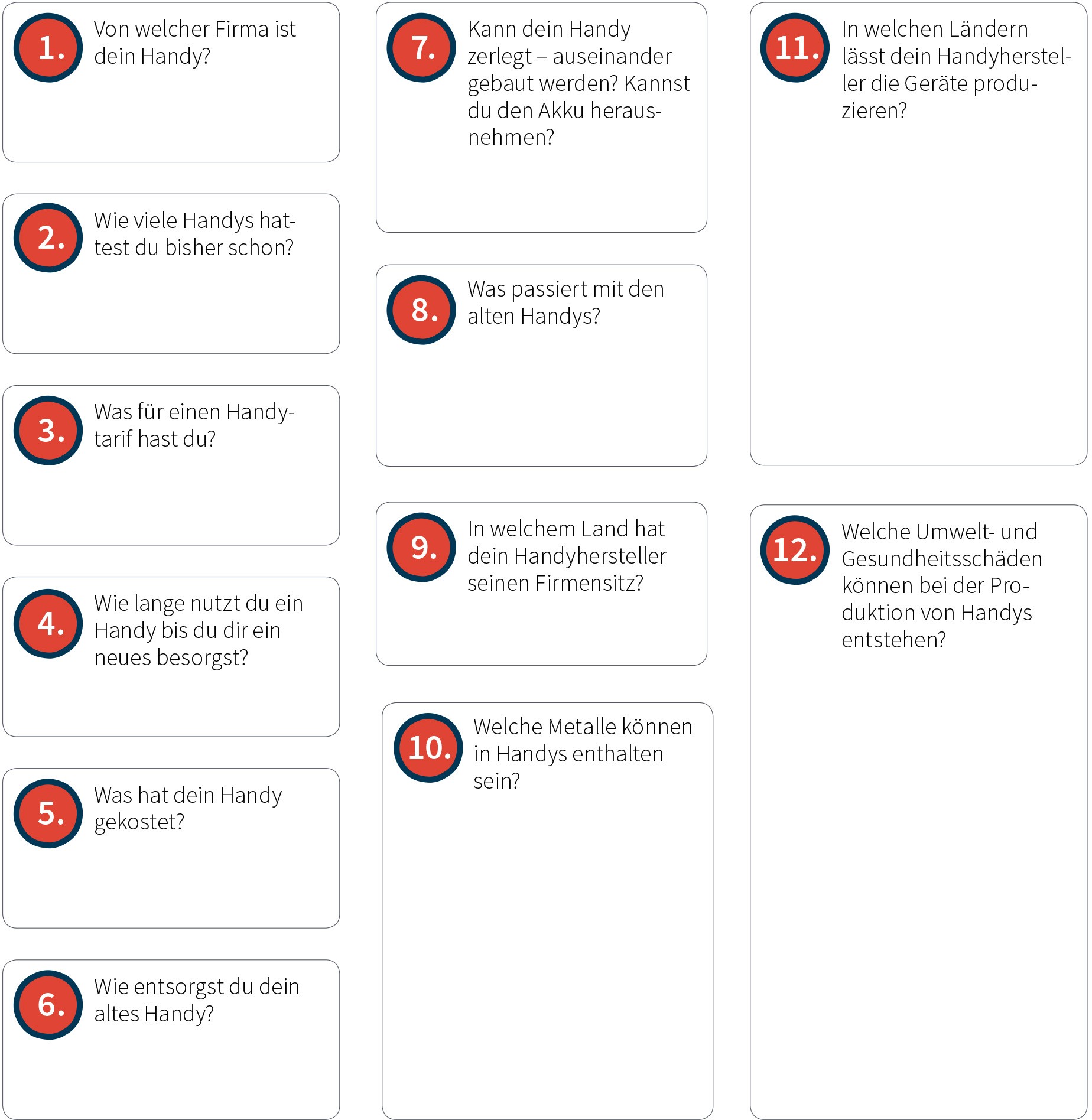 Vergleicht eure Antworten in Dreiergruppen. Berichtet über einen Punkt vor der Klasse! Notizen:4	Einige Fakten zum HandyZum Überlegen:Welches sind die Hauptbestandteile eines Handys? Begründe deine Antwort!Was bedeutet die zweite Kolonne der oberen Tabelle?Was beeindruckt dich besonders?Was hat dein Handy mit Afrika zu tun? (untere Tabelle)* Welches ist der seltenste Bestandteil? Wozu dient er?* Berechne die Reichweite+ von Tantal und Vanadium!Dazu teilst du die verfügbaren Reserven durch die jähr- liche Produktionsmenge.+ Unter „Reichweite“ versteht man die Anzahl Jahre bis die heute be- kannten Reserven aufgebraucht sind (unter Annnahme eines konstanten Verbtrauchs)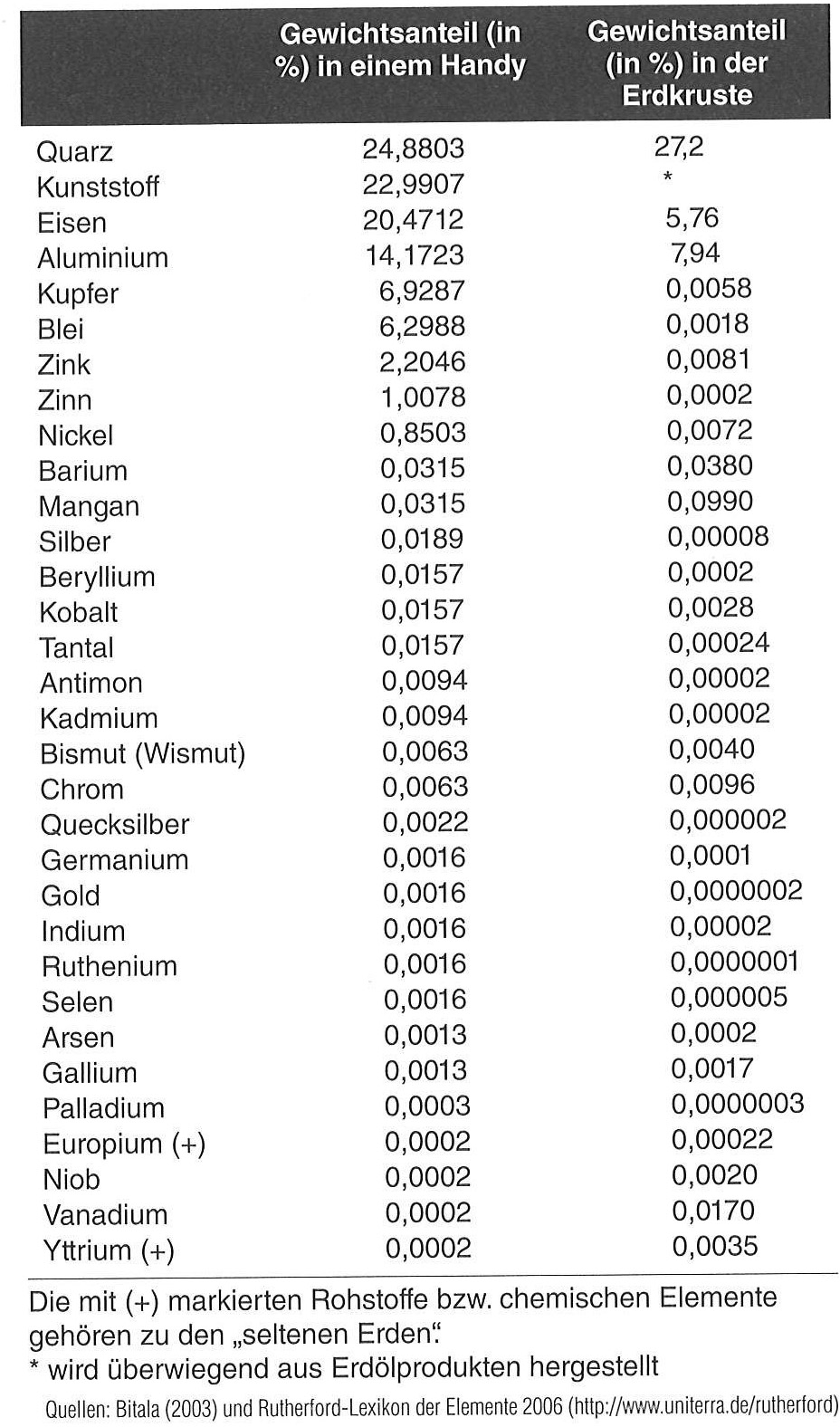 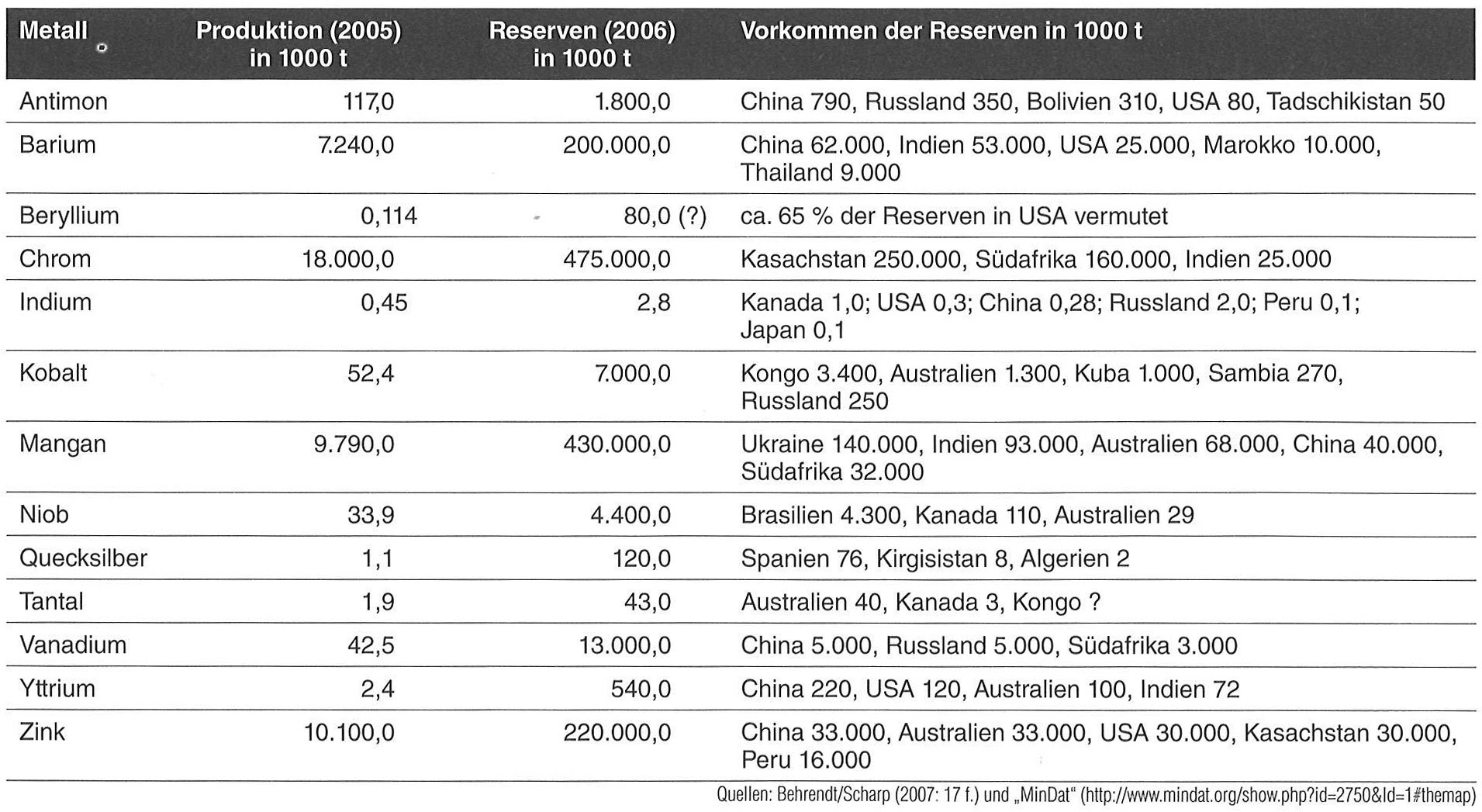 Abb. 19:	Informationen zum HandyQ:	© Germanwatch & SODI 20155. 5	Die Reise eines SmartphonesAuf dem Plakat ist der Lebenslauf eines Handys dargestellt. Fasse die Angaben mit Hilfe vonStichworten in der Tabelle zusammen (–> nächste Seite)! Im Internet findest du das Plakat gut auf- gelöst: http://www2.weed-online.org/uploads/karte_diereiseeinessmpartphone.pdf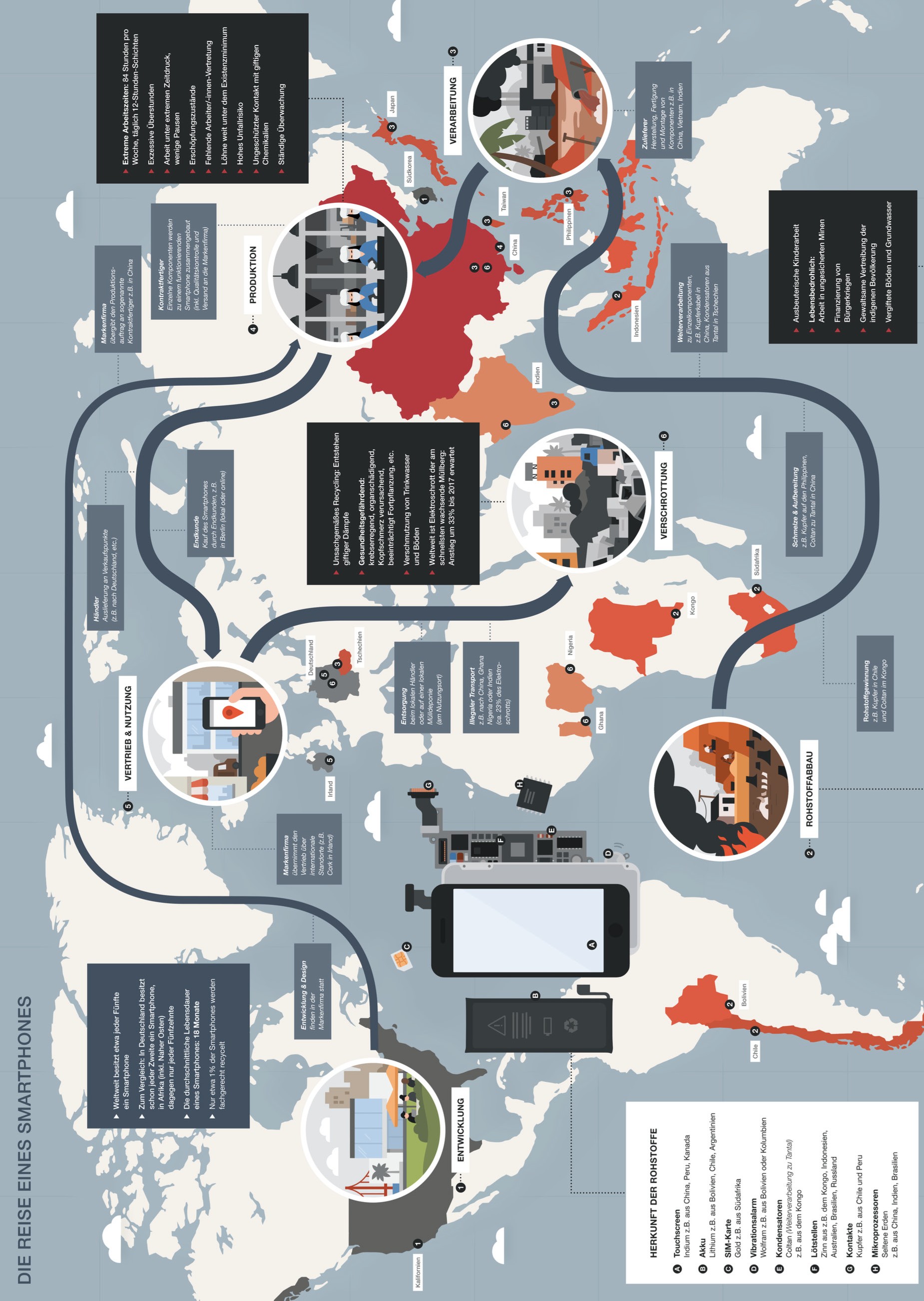 Fasse die Angaben des Plakats (Abb. 20 oder Internet) mit Hilfe von Stichworten in der Tabelle zusammen!Bist du mit der Darstellung auf dem Poster in allen Punkten einverstanden?6	Kongo - Coltan das schwarze Gold für unsere SmartphonesLies die Fragen zum Film sorgfältig durch:Welche Gefühle ruft der Film in dir hervor?Was wird dargestellt?Welche Orte werden im Film gezeigt?Welche Personen lernst du im Film kennen?Was erfährst du über ihre Arbeitsbedingungen?Was erfährst du über das Alltagsleben?Welche Arbeitsprozesse finden in der Coltanmine statt?Stell Matthis N'doc eine Frage!Beschrifte jedes Bild mit einem Titel.ARD Weltspiegel; Dezember 2016; 7‘ 30“https://tube.switch.ch/videos/Rvw8Xvz1NI1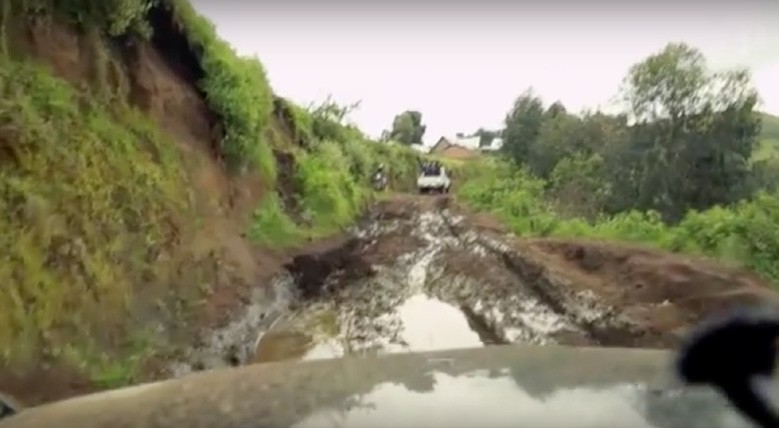 2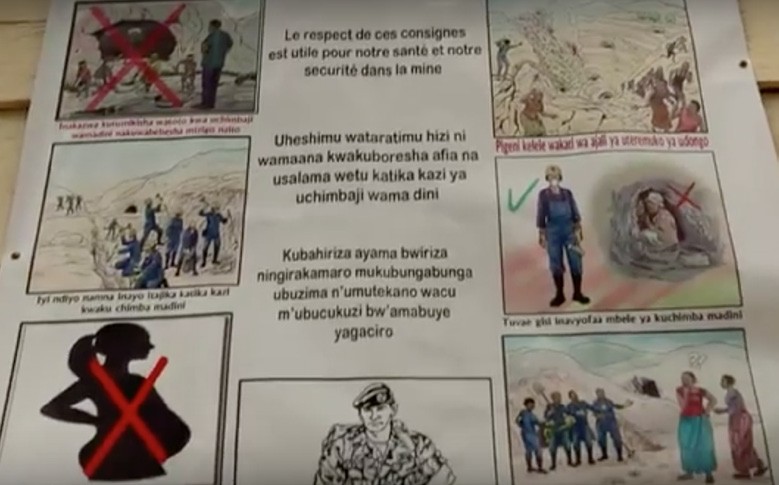 3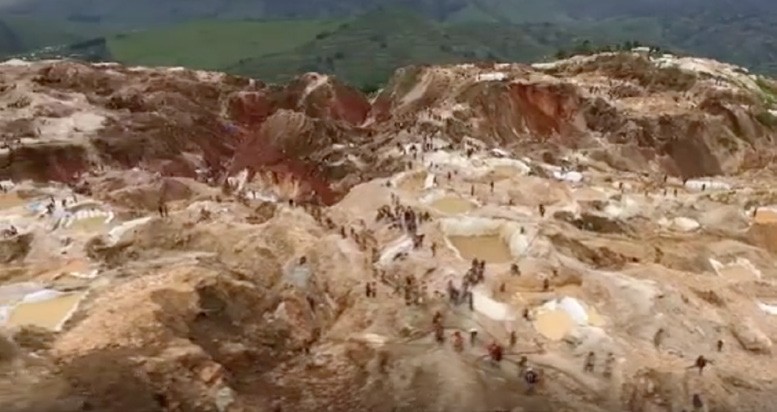 4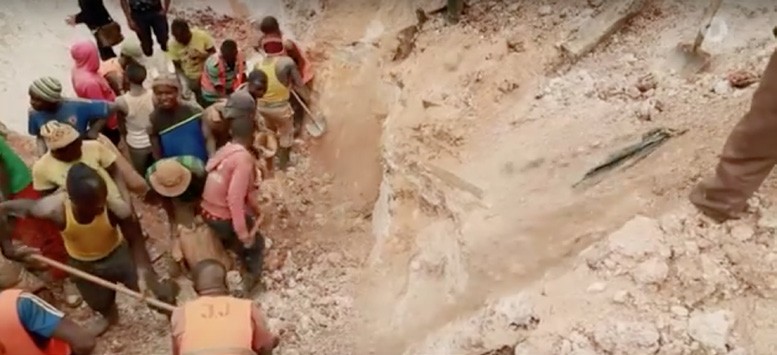 5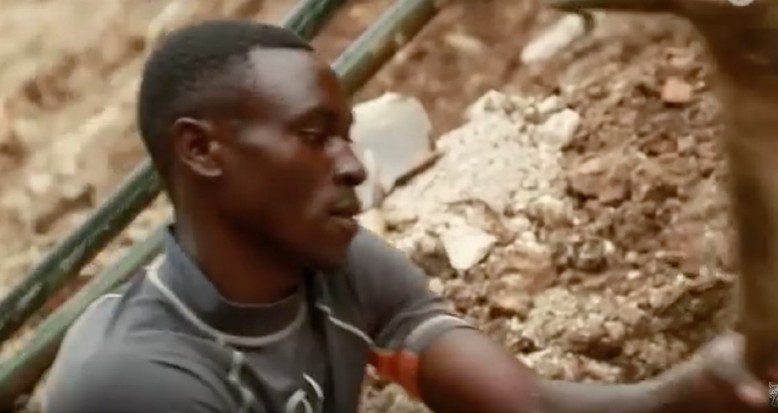 Die sozialen Folgen des Coltan-Bergbaus in der DR KongoNotiere dir für jeden Textabschnitt einen passenden TitelMarkiere die wichtigsten TextstellenDer steigende Bedarf an Coltan führte zu Beginn des neuen Jahrtau- sends nicht nur dazu, dass zahlreiche große internationale Indust- rie- unternehmen in den Abbau und den Handel einstiegen - auch ausserhalb von Zentralafrika wurden Vorkommen entdeckt, in Süd- amerika, Australien und Kanada, deren Abbau sich lohnte. Doch da in Zentralafrika die weitaus grössten Reserven des begehrten Erzes lagern, brachte hier der Coltan-Boom auch die größten sozialen Veränderungen mit sich.Anders als in den Industrieländern Kanada oder Australien, wo Abbaulizenzen vergeben werden und der Abbau selbst industriell erfolgt, erhofften sich durch den kleingliedrigen Abbau im Kongo oder in Ruanda auch einfache Leute, finanziell vom Coltan-Rausch zu profitieren und sich damit aus ihrer oft ärmlichen Lebenssituati- on zu befreien. Ein staatlich reguliertes Abbausystem gab es nicht. Jeder der wollte, konnte anfangen zu graben. Professionelle Händler vermittelten den Verkauf des abgebauten Coltans und drückten den Lohn oft zu ungunsten der Bergleute, während die Preise auf dem Weltmarkt stiegen. Und dennoch: Während man im Kongo als Bauer etwa zehn Dollar pro Monat verdiente, brachte der Coltan- Bergbau bis zu 50 Dollar pro Woche ein. Die Kleinbauern sind sich darüber im Klaren, dass der Coltan-Abbau ihre Alltagsprobleme langfristig nicht lösen kann, aber sie verdienen einfach viel mehr Geld als vorher.Doch viele ,,Coltan-Kumpel“ mussten mit der Zeit feststellen, dass sie in den Minen zwar mehr Geld verdienten als zuhause als Bau- ern, doch für ihre tägliche Versorgung in den Bergarbeiter- Camps doppelt bis dreimal so viel bezahlen müssen wie daheim. Alles Geld wurde so wieder aufgebraucht.Viele Kongolesen verliessen ihre Dörfer mitsamt Feldern und Vieh, überliessen die Landwirtschaft den Frauen und verdingten sich als Minenarbeiter.Die Folge: Nahrungsmittelknappheit, denn viele Felder wurden nicht mehr bewirtschaftet, die Lebensmittel wurden teurer.Auch viele Kinder arbeiten in den Minen, oft auf Geheiss ihrer Eltern. Angaben zufolge arbeiten mehr als 30% der Kinder und 5-I0% der Lehrer in den Minen. Sie haben die Schule verlassen, um stattdes- sen Coltan abzubauen. Weil die Lehrer von den Schulgebühren der Schüler leben, die jedoch nicht alle zahlen könnten, seien sie auf alternative Einkommen angewiesen - ein Teufelskreis, der nur durch staatliche Gehälter behoben werden kann.Nach wie vor leben immer noch viele Menschen vom Coltanabbau, einem der wenigen Wirtschaftsbereiche, die im Kongo noch funkti- onieren, denn Nachfrage besteht auf dem Weltmarkt nach wie vor. Doch mit dem offiziellen Ende des Bürgerkriegs 2008 und mit dem Wiederaufbau des Landes beginnen die sozialen Probleme im Kon- go jetzt möglicherweise erst. Für viele bleibt der Coltan-Abbau nach wie vor eine Alternative zur Landwirtschaft.Fragen zum Text:Viele Kongolesen verliessen ihre Dörfer. Was für Auswirkungen hatte das:	- auf ihre Familien?auf die Nahrungsmittel?auf die Preise der Nahrungsmittel?Wieso ist es wichtig, dass die Menschen trotz allem ein Einkommen aus dem Bergbau haben?Abb. 21:  Coltangewinnung im Kongo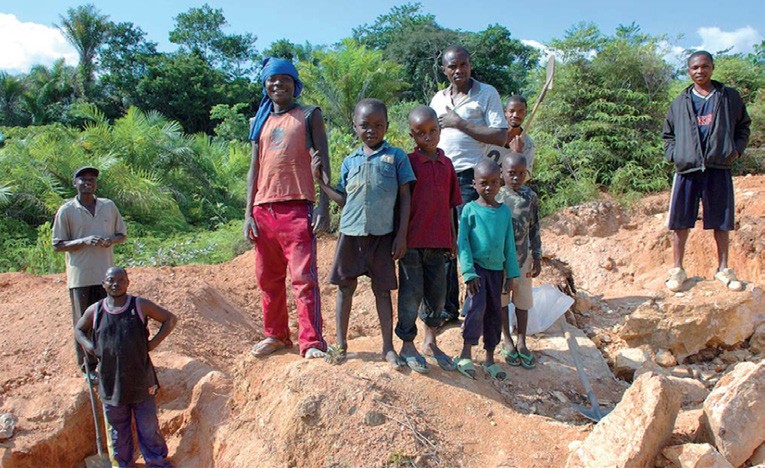 Q:	Südwind 2011 (Rohstoffreichtum)Europäischer StaatKolonien1. Schritt:Situation klärenWas wird dargestellt?Gibt es eine Bildunter- schrift?Was vermittelt sie?Was weisst du zum Thema?2. Schritt:BeschreibenBeschreibe möglichst ge- nau, was dargestellt ist:PersonenMimikGestikKleidungGrössenverhältnisseTexte Situationen3. Schritt: Karikatur erklärenBeschreibe auf welches Problem hingewiesen wird:Beschreibe, was kritisiert wird:Beschreibe die Komik der Situation:4. Schritt: Meinung formulierenBeschreibe die Wirkung der Karikatur:Nimm Stellung zur Karika- tur:5. Schritt: Informationen über die Vergan- genheitFormuliere die eigene Mei- nung zum Thema Imperia- lismus und begründe sie.Beschreibe, was die Kari- katur über das Jahr 1887 aussagt:ProduktHerkunftslanda:a:b:b:Abb. 15:Q:Infrastrukturbilder aus AfrikawwwLandRohstoffDiamantenGoldErdölKupferZinnAnanasBaumwolleLandRohstoffDiamantenGoldErdölKupferZinnTantalGlobale Arbeits- teilungOrte / LänderChancen / VorteileRisiken / Nachteile1  Entwicklung2 Rohstoffab- bau3  Verarbeitung4  Produktion5 Vertrieb & Nutzung6 Verschrottung